Southern Connecticut State University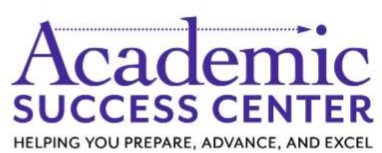 Location: Buley 3rd FloorPhone: (203) 392-8967Senior Success Navigator Job DescriptionSuccess Navigator Coordinators are model undergraduate students who serve in a leadership role as the face and front line of the Academic Success Center, New Student and Sophomore Programs, First Year Experience, and Career & Professional Development. Job Responsibilities:Create a welcoming environment by providing quality customer serviceAssist students in scheduling and navigating the academic support servicesProvide clerical support to the leadership staff in the academic success center, academic specialists, supplemental instruction leaders, and peer academic success coachesPerform basic data entry tasksAttend trainings and meetings as required Adhere to the policies and procedures of SCSUDemonstrate professionalism, responsibility, punctuality, and academic integrityMaintain privacy and confidentiality of student information including session attendanceCommunicate daily with SSC administrative staffGather staff availability, and assist in creating semester schedulesAssist with developing and facilitating trainings for new and returning staff membersContinuously update binders with important SSC informationCreate and manage staff checklists to ensure that tasks are being completed by respective cohortManage the process for call outs/coverage of cohortCollaborate with Tutor, SI/PALS, and Coaching Coordinators to ensure the success of the ASCEffectively communicate with respective cohort (weekly emails, GroupMe, one-on-one meetings)Create and implement New Student Orientation guide for prospective students and parentsAssist in implementing the New Student Orientation program throughout the summerQualifications:Good academic and university standing at SCSU, maintaining a 2.0 GPAAt least one year of experience and a juniorAbility to effectively communicate with a diverse group of studentsAbility to work under minimal supervisionAbility to stay calm in a fast paced environment Federal Work Study preferred Positions Available:FYE/NSSP CoordinatorASC Exterior CoordinatorASC Interior Coordinator Schedule: Success Navigator Coordinator hours need to be flexible to help provide coverage during all hours of operation. NOTE: The Academic Success Center is open Monday-Wednesday 8am-9pm, Thursday 8am-8pm, Friday 8am-4:30pm, and Sunday 4pm-8pm.FYE/NSSP is open Monday-Friday 8:30am-4:30pm. Salary: $12 per hourHow to Apply: Complete a Success Navigator Coordinator applicationReturn all completed application materials and refer questions to:Katie De Oliveira: deoliveirak1@southernct.edu 